KATA PENGANTAR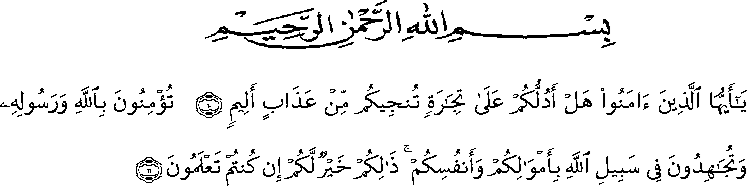 Artinya : “Wahai orang-orang beriman sukakah kamu aku tunjukkan suatu perniagaan yang dapat menyelamatkan kamu dari azab yang pedih? Yaitu kamu beriman kepada Allah dan Rasul-Nya dan berjihad dijalan Allah dengan harta dan jiwamu. Itu lah yang terbaik bagi kamu jika kamu mengetahuinya.” (As-Shaff 10-11).Dengan memanjatkan puji syukur kehadirat Allah SWT, karena hanya dengsan limpahan rahmat, karunia dan ridho-Nya, sehingga penulis dapat menyelesaikan proposal dalam waktu yang telah ditentukan. Proposla yang ditulis berjudul “Pengaruh Kepercayaan Konsumen Terhadap Minat Beli Pada Susu Kambing Etawa Mulia Jaya Di Desa Melati II Perbaungan”. Semoga Allah SWT membalas semua kebaikan yang telah diberikan. Penulis menyadari bahwa proposal ini masih jauh dari kata sempurna, untuk itu penulis mengharapkan sumbangsih berupa pemikiran yang terbungkus dalam saran maupun kritik yang bersifat membangun demi kesempurnaan proposal ini. Terima kasih dan penghargaan khususnya penulis sampaikan kepada:iBapak Dr. KRT. H. Hardi Mulyono Surbakti, SE, M, AP selaku Rektor Universitas Muslim Nusantara Al-Washliyah Medan.Ibu Anggia Sari Lubis, SE., M.Si selaku Dekan Fakultas Ekonomi Universitas Muslim Nusantara Al-Washliyah Medan.Bapak Toni Hidayat, S.E., M.Si selaku ketua program Studi  Manajemen Universitas Muslim Nusantara Al-Washliyah Medan.Bapak Muhammad Dani Habra, SE., M.MA selaku Dosen Pembimbing yang telah bersedia meluangkan waktu dan memberikan bimbingan serta dukungan kepada saya.Bapak/Ibu dosen dan staf di lingkungan Fakultas Ekonomi Universitas Muslim Nusantara Al-Washliyah Medan yang telah memberikan ilmu yang bermanfaat bagi pengembangan wawasan keilmuan selama mengikuti perkuliahan.Bapak Junaidi dan Ibu Suningsih selaku Ayah dan Ibu saya tercinta yang telah memberikan doa dengan penuh keikhlasan, memberikan dukungan baik materiil ataupun nonmateriil serta kasih dan sayang selama ini dalam mendidik saya dengan penuh kesabaran.Ismail selaku adik kandung saya dan Nurindah Lestari selaku kakak saya yang telah mendukung dan memberikan banyak motivasi kepada saya.Shafiyyatun Nisa selaku sahabat seperjuangan saya dari semester 1 hingga semester 8 yang telah banyak memberikan saran serta motivasi kepada saya.iiTeman-teman mahasiswa/mahasiswi kelas manajemen yang telah membantu dan memberikan dukungan kepada saya hingga proposal ini selesai.Semoga Allah SWT membalas semua kebaikan yang telah diberikan. Penulis menyadari bahwa skripsi ini masih jauh dari sempurna, untuk itu penulis mengharapkan sumbangsih berupa pemikiran yang terbungkus dalam saran maupun kritik yang bersifat membangun demi kesempurnaan proposal ini.Medan, Juli 2021 PenulisNur Maulidia NPM : 173114099